CHECK-LIST COMPLETE APPLICATION PACKAGEAll sections of the application form (both Part A and Part B) have been filled in, where appropriate, in accordance with the guide for applicant or any other document provided as guidance related to the programme concerned.The Detailed budget table has been duly filled in and is attached in excel format.The Declaration of honour has been signed and attached.Co-Financing StatementCVs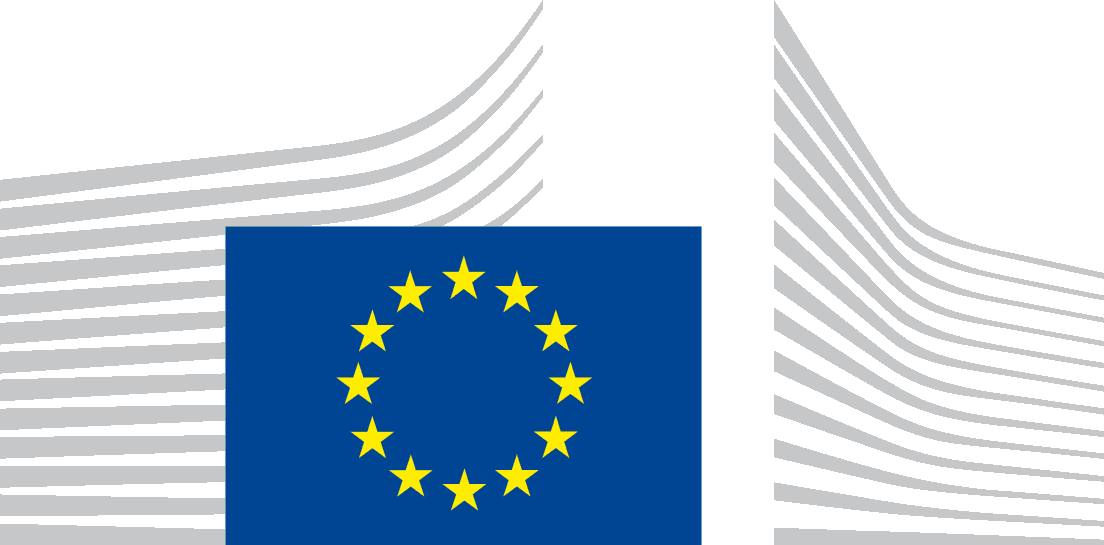 